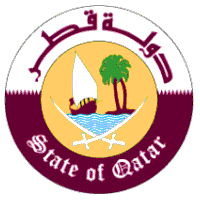 كــلــمة الوفد الدائم لدولة قطر في جنيفاستعراض التقرير الوطني لإسرائيليلقيها السيد / المهند الحمادي  القائم بالأعمال بالإنابة في إطار الدورة السابعة عشرة للفريق العامل المعني بالاستعراض الدوري الشاملجنيف 29 اكتوبر 2013السيد الرئيس ، ان الانتهاكات الاسرائيلية الفادحة والمستمرة للقانون الانساني الدولي والقانون الدولي لحقوق الإنسان، يشهد عليها العالم أجمع منذ اكثر من خمسة وستين عاماً ، لكن دون ان يكون هناك رادع حقيقي لها من المجتمع الدولي.    ومما يزيد من فداحة هذه الانتهاكات هو تزامنها مع التعنت الاسرائيلي الصارخ والنهج غير القانوني وغير المسؤول بعدم احترام التزاماتها الدولية ، ورفضها التعاون مع مجلس حقوق الإنسان وآليات الامم المتحدة المعنية بمتابعة اوضاع حقوق الإنسان في الاراضي الفلسطينية والعربية المحتلة .يدين وفد بلادي بأشد العبارات الممكنة إصرار اسرائيل ( القوة القائمة بالاحتلال) على انتهاك القوانين الدولية والاستمرار ببناء المستوطنات غير الشرعية وجدار الفصل العنصري، وتهويد القدس, والحصار غير المشروع المفروض على السكان المدنيين في قطاع غزة.ونؤكد على ان السياسات الاسرائيلية العدوانية والعنصرية ، تنتهك كافة حقوق الشعب الفلسطيني بما في ذلك حق تقرير المصير في دولة فلسطين المستقلة وعاصمتها القدس الشرقية، وتعيق عملية السلام العادل والشامل.ونتقدم بالتوصيات التالية :  أولا : انسحاب اسرائيل الكامل من جميع الاراضي الفلسطينية والعربية المحتلة. ثانيا : رفع الحصار  وبصورة فورية عن قطاع غزة.ثالثا : وقف بناء المستوطنات في جميع الاراضي الفلسطينية والعربية المحتلة. رابعا: وقف سياسات تهويد القدس، والانتهاكات الاسرائيلية لحرمة المسجد الاقصى واماكن العبادة. خامسا: وقف استخدام إجراء الاحتجاز الاداري، والافراج عن كافة الاسرى والمعتقلين في السجون الاسرائيلية ، وخاصة الاطفال والنساء .  